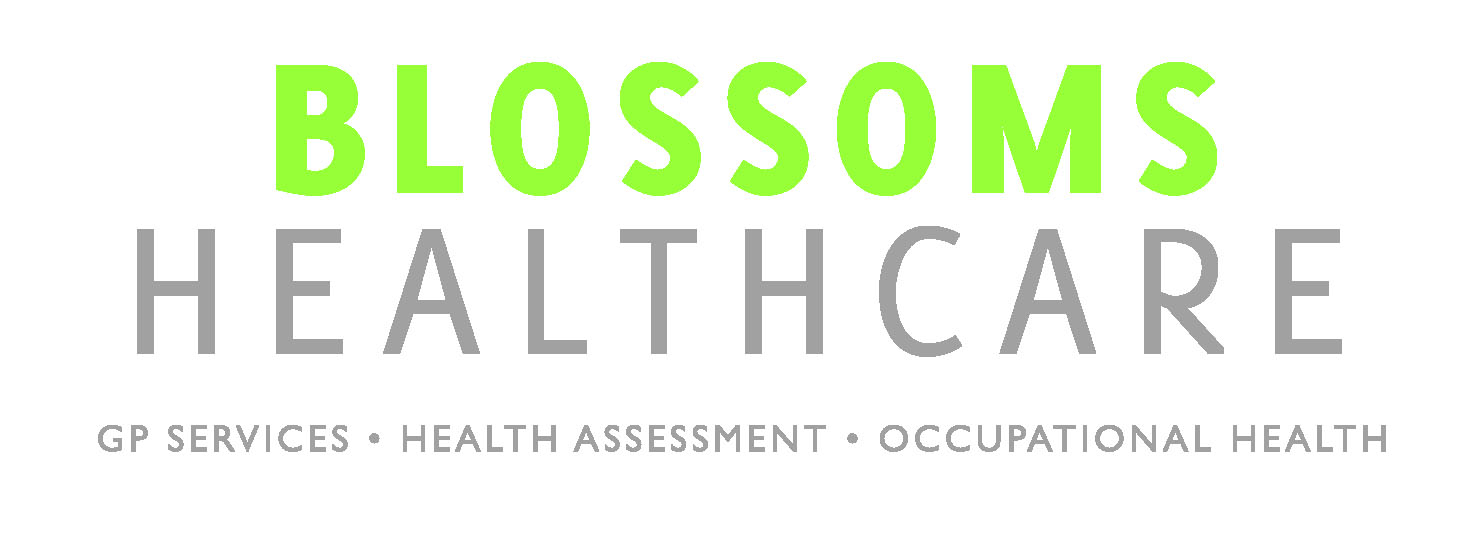 Travel Risk Assessment Form – to be completed by travellerBHC  13  Travel HealthAuthor: Josie McGeadyDate: Jan 2014Review : Jan2016Uncontrolled when printed      Name:Name:Date of Birth:Date of Birth:Date of Birth:Date of Birth:Email:Email:Telephone No:Telephone No:Telephone No:Telephone No:Supply Information about your trip in the sections belowSupply Information about your trip in the sections belowSupply Information about your trip in the sections belowSupply Information about your trip in the sections belowSupply Information about your trip in the sections belowSupply Information about your trip in the sections belowDate of Departure:Date of Departure:Total Length of stay:Total Length of stay:Total Length of stay:Total Length of stay:Country’s  to be visited                                                       Location/ Region          Location/ Region          Location/ Region          City/ Rural                        Length of StayHave you taken out travel insurance for this trip? YES / NOHave you taken out travel insurance for this trip? YES / NOHave you taken out travel insurance for this trip? YES / NO   Do you plan to travel abroad again in the future?  YES/ NO   Do you plan to travel abroad again in the future?  YES/ NO   Do you plan to travel abroad again in the future?  YES/ NOType of travel and purpose of trip – please tick all that applyType of travel and purpose of trip – please tick all that applyType of travel and purpose of trip – please tick all that applyType of travel and purpose of trip – please tick all that applyType of travel and purpose of trip – please tick all that applyType of travel and purpose of trip – please tick all that apply       Holiday          Business trip          Expatriate           Volunteer Work           Healthcare Worker         Staying in hotel       Holiday          Business trip          Expatriate           Volunteer Work           Healthcare Worker         Staying in hotel       Holiday          Business trip          Expatriate           Volunteer Work           Healthcare Worker         Staying in hotel       Holiday          Business trip          Expatriate           Volunteer Work           Healthcare Worker         Staying in hotel       Holiday          Business trip          Expatriate           Volunteer Work           Healthcare Worker         Staying in hotel       Holiday          Business trip          Expatriate           Volunteer Work           Healthcare Worker         Staying in hotel      Cruise Ship trip         Safari           Pilgrimage           Medical Tourism          Backpacking                    Camping/hostels      Cruise Ship trip         Safari           Pilgrimage           Medical Tourism          Backpacking                    Camping/hostels      Cruise Ship trip         Safari           Pilgrimage           Medical Tourism          Backpacking                    Camping/hostels      Cruise Ship trip         Safari           Pilgrimage           Medical Tourism          Backpacking                    Camping/hostels      Cruise Ship trip         Safari           Pilgrimage           Medical Tourism          Backpacking                    Camping/hostels      Cruise Ship trip         Safari           Pilgrimage           Medical Tourism          Backpacking                    Camping/hostels       Adventure                 Diving          Altitude               Visting friends/ family       Adventure                 Diving          Altitude               Visting friends/ family       Adventure                 Diving          Altitude               Visting friends/ family       Adventure                 Diving          Altitude               Visting friends/ family       Adventure                 Diving          Altitude               Visting friends/ family       Adventure                 Diving          Altitude               Visting friends/ familyPlease supply details of your personal medical historyPlease supply details of your personal medical historyPlease supply details of your personal medical historyPlease supply details of your personal medical historyPlease supply details of your personal medical historyPlease supply details of your personal medical historyYESNOAre you fit and well todayAre you fit and well todayAre you fit and well todayAny Allergies including food, latex, medicationAny Allergies including food, latex, medicationAny Allergies including food, latex, medicationSevere reaction to a vaccine beforeSevere reaction to a vaccine beforeSevere reaction to a vaccine beforeTendency to faint with injectionsTendency to faint with injectionsTendency to faint with injectionsAny surgical operations in the past, including e.g. your spleen or thymus gland removedAny surgical operations in the past, including e.g. your spleen or thymus gland removedAny surgical operations in the past, including e.g. your spleen or thymus gland removedRecent chemotherapy/ radiotherapy/ organ transplantRecent chemotherapy/ radiotherapy/ organ transplantRecent chemotherapy/ radiotherapy/ organ transplantAnaemiaAnaemiaAnaemiaBleeding/ clotting disorders (including history of DVT)Bleeding/ clotting disorders (including history of DVT)Bleeding/ clotting disorders (including history of DVT)Heart disease (e.g. angina, high blood pressure)Heart disease (e.g. angina, high blood pressure)Heart disease (e.g. angina, high blood pressure)DiabetesDiabetesDiabetesEpilepsy/ seizuresEpilepsy/ seizuresEpilepsy/ seizuresGastrointestinal (stomach) complaintsGastrointestinal (stomach) complaintsGastrointestinal (stomach) complaintsHIV/ AIDSHIV/ AIDSHIV/ AIDSImmune system conditionsImmune system conditionsImmune system conditionsMental health issues (including anxiety, depression)Mental health issues (including anxiety, depression)Mental health issues (including anxiety, depression)Neurological (nervous system) illnessNeurological (nervous system) illnessNeurological (nervous system) illnessRespiratory (lung) diseaseRespiratory (lung) diseaseRespiratory (lung) diseaseRheumatology (joint) conditionsRheumatology (joint) conditionsRheumatology (joint) conditionsAny other conditionsAny other conditionsAny other conditionsAre you pregnant?Are you pregnant?Are you pregnant?Are you breast feeding?Are you breast feeding?Are you breast feeding?Are you planning pregnancy while away?Are you planning pregnancy while away?Are you planning pregnancy while away?Are You Currently taking Any Medications (including prescribed, purchased or a contraceptive pill)?Are You Currently taking Any Medications (including prescribed, purchased or a contraceptive pill)?Are You Currently taking Any Medications (including prescribed, purchased or a contraceptive pill)?Are You Currently taking Any Medications (including prescribed, purchased or a contraceptive pill)?Are You Currently taking Any Medications (including prescribed, purchased or a contraceptive pill)?Are You Currently taking Any Medications (including prescribed, purchased or a contraceptive pill)?Are You Currently taking Any Medications (including prescribed, purchased or a contraceptive pill)?Please supply information on any vaccines or malaria tablets taken in the pastPlease supply information on any vaccines or malaria tablets taken in the pastPlease supply information on any vaccines or malaria tablets taken in the pastPlease supply information on any vaccines or malaria tablets taken in the pastPlease supply information on any vaccines or malaria tablets taken in the pastPlease supply information on any vaccines or malaria tablets taken in the pastPlease supply information on any vaccines or malaria tablets taken in the pastVaccineDateVaccineVaccineVaccineVaccineDateTetanus/polio/diphtheriaJapanese EncephalitisJapanese EncephalitisJapanese EncephalitisJapanese EncephalitisTyphoidTick Bourne EncephalitisTick Bourne EncephalitisTick Bourne EncephalitisTick Bourne EncephalitisHepatitis AMeningitisMeningitisMeningitisMeningitisHepatitis BPneumococcalPneumococcalPneumococcalPneumococcalYellow FeverInfluenzaInfluenzaInfluenzaInfluenzaRabiesMMRMMRMMRMMRCholeraBCGBCGBCGBCGMalaria tabletsMalaria tabletsMalaria tabletsMalaria tabletsMalaria tabletsMalaria tabletsMalaria tabletsSignature:                                                   Signature:                                                   Signature:                                                   Signature:                                                   Signature:                                                   Signature:                                                   Date: